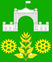 АДМИНИСТРАЦИЯ ВИМОВСКОГО СЕЛЬСКОГО ПОСЕЛЕНИЯ УСТЬ-ЛАБИНСКОГО РАЙОНАП О С Т А Н О В Л Е Н И Еот «04» мая 2022 г.  								                № 59О внесении изменений в постановление администрации Вимовского сельского поселения Усть-Лабинского района от 17.12.2021 г. №171 «Об утверждении порядка выдачи разрешения на пересадку зеленых насаждений в Вимовском сельском поселении Усть-Лабинского района»В соответствии с Федеральным законом от 27 июля 2010 г. № 210-ФЗ «Об организации предоставления государственных и муниципальных услуг», Федерального закона от 06.10.2003 г. № 131-ФЗ «Об общих принципах организации местного самоуправления в Российской Федерации», Уставом Вимовского сельского поселения Усть-Лабинского района, в целях охраны и воспроизводства зеленых насаждений, нормализации экологической обстановки и создания благоприятной окружающей среды для населения Вимовского сельского поселения Усть-Лабинского района, постановляю:1. Внести в постановление администрации Вимовского сельского поселения Усть-Лабинского района от 17.12.2021 г. №171 «Об утверждении порядка выдачи разрешения на пересадку зеленых насаждений в Вимовском сельском поселении Усть-Лабинского района» следующие изменения:1.1. Изложить приложение № 1 к Порядку в новой редакции, согласно приложению к настоящему постановлению.1.2. Дополнить пункт 2.1. раздела 2 Порядка новым абзацем «Процедура оформления разрешения на пересадку осуществляется бесплатно».2. Главному специалисту общего отдела администрации Вимовского сельского поселения Усть-Лабинского района (Котова) обнародовать настоящее постановление и разместить на официальном сайте администрации Вимовского сельского поселения в сети «Интернет».3. Контроль за исполнением настоящего постановления возложить на главу Вимовского сельского поселения Усть-Лабинского района Таранову А.В.4. Постановления вступает в силу со дня его обнародования.ГлаваВимовского сельского поселения Усть-Лабинского района				А.В. ТарановаПриложение к постановлению администрацииВимовского сельского поселенияУсть-Лабинского района от «04» мая 2022 г. № 59Приложение № 1 к Порядку выдачи разрешения на пересадку зеленых насаждений в Вимовском сельском поселении Усть-Лабинского районаРАЗРЕШЕНИЕ № ______ на пересадку зеленных насаждений деревьев и кустарниковна территории Вимовского сельского поселения Усть-Лабинского района Выдано предприятию, организации, физическому лицу ____________________________________________________________________(наименование, должность, фамилия, имя, отчество)Основание для проведения работ по пересадке деревьев и кустарников_________________________________________________________________________________________________________________________________________________________________________________________________Разрешается пересадка __________________________________________________________________________________________________________________(деревьев кустарников растущей, сухостойной, ветровальной древесины и др.)Состав и количество насаждений, подлежащих пересадке___________________________________________________________________________________________________________________________________________________________Адрес места пересадки_________________________________________________________________________________________________________Примечание: _____________________________________________________________________________________________________________________________________ГлаваВимовского сельского поселения Усть-Лабинского района				А.В. Таранова